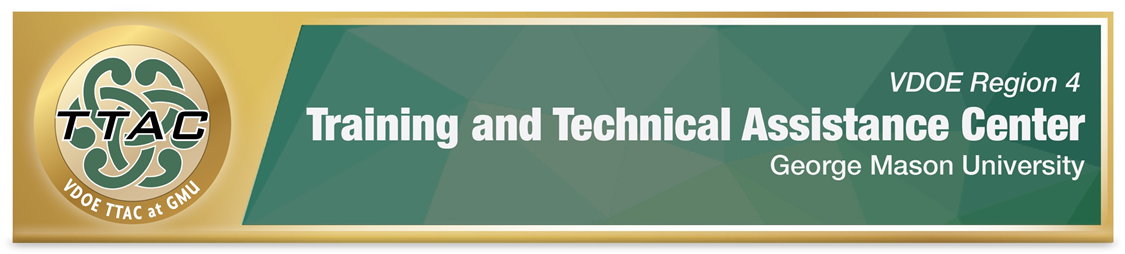 High Leverage Practices for Inclusive ClassroomsResourcesDescriptionHLP Highlight ToolsEach Highlight Tool contains a brief description, video clips, suggested activities, a Plan of Action activity teachers can implement with students to help get them started, and additional resources.HLP Leadership GuidesThese guides are intended for school leaders to support their teams in effectively implementing the High Leverage Practices in the classroom. Each guide includes tips; questions to prompt discussion, self-reflection, and feedback; observable behaviors; and references/additional resources.HLP RubricsEach HLP rubric identifies essential components of each HLP and the teacher behaviors that facilitate implementation. These rubrics can be used to provide meaningful feedback about areas of strength and growth related to specific HLPs.VA Professional Teaching Standards and HLP CrosswalkThis crosswalk aligns HLPs to each professional standard and provides practical resources to support implementation. School leaders can use this tool to identify teachers’ strengths and areas of growth, ultimately improving teaching practicesHigh Leverage Practices WebsiteThis website houses information about HLPS, resources to support implementation, videos, and additional professional learning opportunities.Collection of VideosDr. Michael Kennedy, professor at University of Virginia, has created videos to support teachers’and professionals’ knowledge and implementation of evidence-based and High Leverage Practices.Self-Paced Professional Learning ModulesVirtual Virginia and the Training and Technical Assistance Center (TTAC) at George Mason University (GMU) partnered to offer six professional learning courses about HLPs.